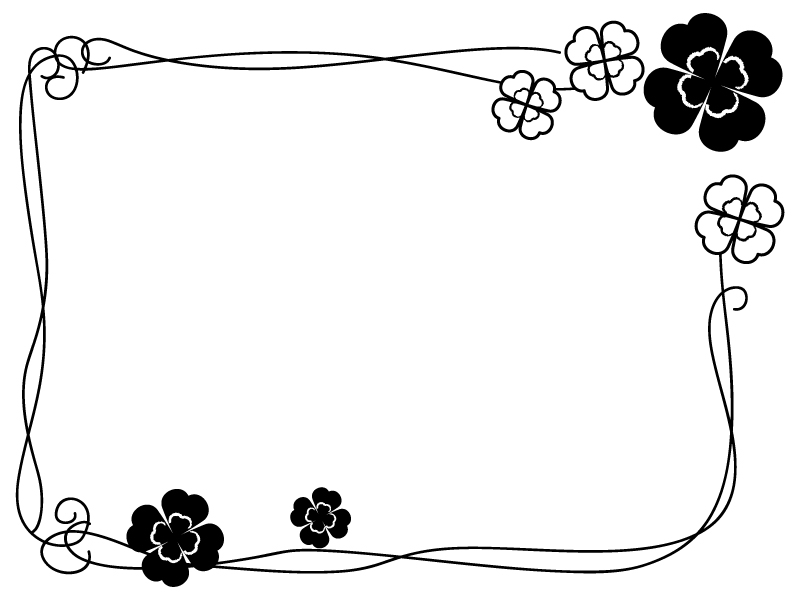 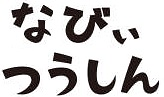 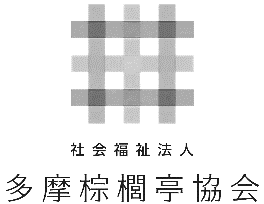 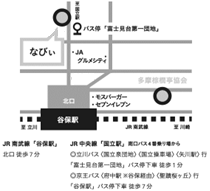 なびぃメンバーのみなさま　来所されるみなさまへ～　感染対策方法の変更について　～厚生労働省より令和5年3月13日（月）から、マスク着用について個人の判断が基本となることが示されました。これに合わせて3月14日（火）から、なびぃにおいても感染対策方法を以下の通り変更いたしました。マスク着用等について　マスクの着用は個人の判断でお願いします　ただしメンバー・来所者の方への感染を防ぐために、職員は引き続き原則マスクを着用します　面談時のアクリル板使用をご希望の方はお申し出くださいフリースペースについて　フリースペース開放時間が（火～金）13：00～18：00　（土）10：00～18：00に戻ります　滞在時間・飲食についての制限もなくなります人数が多いときは引き続きこまめな換気を行います来所時について　手洗い・消毒は個人の判断でお願いします　来所者名簿への体温・体調の記入は不要となります※お名前・滞在時間の記入は引き続きお願いいたします●ご質問・ご不安・ご心配などありましたら、職員までお声かけください●